SCRIVERE IN STAMPATELLO IN MODO CHIARO E LEGGIBILE DA PRESENTARE ALL’UFFICIO PROTOCOLLO 								     Al SETTORE FINANZIARIO SERVIZIO TRIBUTI                      del Comune di Santeramo in ColleRAVVEDIMENTO OPEROSO(Regolamento D.C.C. n. 39 del 03.07.2018)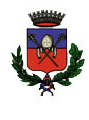 COMUNE DI SANTERAMO IN COLLECittà Metropolitana di BariPiazza Dott. Simone, 8 – Tel. 080.3028311 – Fax 080.3023710Cod. Fisc. 82001050721 – P. IVA 00862890720E-Mail: info@comune.santeramo.ba.it – Indirizzo Internet: www.comune.santeramo.ba.itINFORMATIVA FORNITA AI SENSI DEGLI ARTICOLI 13 E 14 DEL REGOLAMENTO UE 2016/679 – ISTANZA DI RAVVEDIMENTO OPEROSOLa/il sottoscritta/oLa/il sottoscritta/oLa/il sottoscritta/oLa/il sottoscritta/oLa/il sottoscritta/oLa/il sottoscritta/oLa/il sottoscritta/oNomeNomeNomeCognomeCognomeCognomeCognomeCognomeCognomeCognomeComune di nascitaComune di nascitaComune di nascitaProvincia di nascita e Nazione di nascitaProvincia di nascita e Nazione di nascitaGiorno/mese/anno di nascitaGiorno/mese/anno di nascitaGiorno/mese/anno di nascitaGiorno/mese/anno di nascitaGiorno/mese/anno di nascitaresidente a residente a residente a ProvinciaStato Estero di residenza Stato Estero di residenza Stato Estero di residenza Stato Estero di residenza Stato Estero di residenza Stato Estero di residenza Indirizzo di residenzaIndirizzo di residenzaIndirizzo di residenzaIndirizzo di residenzaIndirizzo di residenzaIndirizzo di residenzan. civicon. civicon. civicon. civicoCodice fiscaleCodice fiscaleCodice fiscaleCodice fiscaleCodice fiscaleCodice fiscaleCodice fiscaleCodice fiscaleCodice fiscaleCodice fiscaleCodice fiscaleIndirizzo Pec:Indirizzo Pec:Indirizzo Pec:Indirizzo Pec:Indirizzo Pec:Indirizzo Pec:Indirizzo Pec:Indirizzo Pec:Indirizzo Pec:Indirizzo Pec:Indirizzo Pec:Indirizzo Pec:In qualità di legale rappresentateIn qualità di legale rappresentateIn qualità di legale rappresentateIn qualità di legale rappresentateIn qualità di legale rappresentateIn qualità di legale rappresentateIn qualità di legale rappresentateIn qualità di legale rappresentateIn qualità di legale rappresentateIn qualità di legale rappresentateIn qualità di legale rappresentateIn qualità di legale rappresentatePartita Iva / Codice fiscalePartita Iva / Codice fiscalePartita Iva / Codice fiscalePartita Iva / Codice fiscaleRecapito telefonicoRecapito telefonicoRecapito telefonicoRecapito telefonicoIndirizzo PECIndirizzo PECIndirizzo PECIndirizzo PECSede legale (Comune ed indirizzo)Sede legale (Comune ed indirizzo)Sede legale (Comune ed indirizzo)Sede legale (Comune ed indirizzo)Sede operativa in Santeramo in Colle (Indirizzo)Sede operativa in Santeramo in Colle (Indirizzo)Sede operativa in Santeramo in Colle (Indirizzo)Sede operativa in Santeramo in Colle (Indirizzo)COMUNICADi essersi avvalso del ravvedimento operoso riguardo a (barrare la casella corrispondente, indicare il tributo e l’annualità):Omesso o parziale versamento Tributo _____________ Anno/i ____________Omessa dichiarazione Tributo _______________Anno/i____________Infedele dichiarazione Tributo ___________Anno/i____________N.B. In caso di omessa o infedele dichiarazione, contestualmente al ravvedimento operoso il contribuente dovrà presentare la dichiarazione omessa o la dichiarazione integrativa che sani l’irregolarità oggetto di ravvedimento. DICHIARAdi avere a tale scopo effettuato il/i seguente/i versamento/i, determinato in base alle precedenti tabelle (effettuare versamenti utilizzando un unico codice tributo distinti per singole annualità, e allegare un prospetto esplicativo con indicazione del tributo dovuto, delle sanzioni e degli interessi calcolati).Versamento TOT. €___________annualità __________ data _______________Versamento TOT. €___________annualità __________ data _______________Versamento TOT. €___________annualità __________ data _______________Versamento TOT. €___________annualità __________ data _______________Versamento TOT. €___________annualità __________ data _______________La/il sottoscritta/o dichiara di aver letto e compreso l’informativa del Comune di Santeramo in Colle ai sensi dell’articoli 13 e 14 del Reg. UE 2016/679.La/il sottoscritta/o dichiara di aver letto e compreso l’informativa del Comune di Santeramo in Colle ai sensi dell’articoli 13 e 14 del Reg. UE 2016/679.Luogo e DataFirmaSanteramo in Colle, La/il sottoscritta/o, dopo aver letto e compreso l’informativa del Comune di Santeramo in Colle ai sensi dell’articoli 13 e 14 del Reg. UE 2016/679,(   ) NON acconsente al trattamento dei seguenti dati personali(   ) acconsente al trattamento dei seguenti dati personaliper finalità di comunicazioni urgenti legati al procedimento richiesto.La/il sottoscritta/o, dopo aver letto e compreso l’informativa del Comune di Santeramo in Colle ai sensi dell’articoli 13 e 14 del Reg. UE 2016/679,(   ) NON acconsente al trattamento dei seguenti dati personali(   ) acconsente al trattamento dei seguenti dati personaliper finalità di comunicazioni urgenti legati al procedimento richiesto.Recapito telefonico 	Recapito telefonico 	Recapito telefonico 	Recapito telefonico 	Indirizzo e-mailIndirizzo e-mailIndirizzo e-mailIndirizzo e-mailLuogo e DataFirmaFirmaSanteramo in Colle, Allegaticopia dell’attestazione di versamento. copia documento d’identità del dichiaranteprospetto esplicativo di calcoloTitolareComune di Santeramo in Colle - Piazza Dr. Giuseppe Simone n. 8   70029 – Santeramo in Colle (Ba) – Italy– C.F. 82001050721- email  info@comune.santeramo.ba.itPEC protocollo@pec.comune.santeramo.ba.it – Tel. 080-3028311Comune di Santeramo in Colle - Piazza Dr. Giuseppe Simone n. 8   70029 – Santeramo in Colle (Ba) – Italy– C.F. 82001050721- email  info@comune.santeramo.ba.itPEC protocollo@pec.comune.santeramo.ba.it – Tel. 080-3028311Comune di Santeramo in Colle - Piazza Dr. Giuseppe Simone n. 8   70029 – Santeramo in Colle (Ba) – Italy– C.F. 82001050721- email  info@comune.santeramo.ba.itPEC protocollo@pec.comune.santeramo.ba.it – Tel. 080-3028311Comune di Santeramo in Colle - Piazza Dr. Giuseppe Simone n. 8   70029 – Santeramo in Colle (Ba) – Italy– C.F. 82001050721- email  info@comune.santeramo.ba.itPEC protocollo@pec.comune.santeramo.ba.it – Tel. 080-3028311FinalitàDati trattatiBase giuridica (riferita al  GDPR)DestinatariDurata della conservazioneIstruttoria dell’istanza i ravvedimento oneroso. Dati anagrafici, indirizzo, codice fiscale, documento d’identità, dati riferiti a società, ente o condominio.Obbligo legale (art. 6 p. 1 lett. c) I dati potranno essere comunicati alle autorità pubbliche per la verifica della veridicità delle dichiarazioni rese ai sensi dell’art. 47 del DPR 445/2000Fino al quinto anno successivo alla durata della concessione, salvo contenzioso e conformemente alle previsioni del codice dei beni culturali (D. Lgs. 42/2004)Comunicazioni urgentiRecapiti telefoniciIndirizzo emailConsenso (art. 6 p. 1 lett. a)Il mancato consenso non ha nessun effetto rispetto al ravvedimento oneroso. Tuttavia, il cittadino non potrà essere contattato per la concessione del rimborso e dovrà mettersi in contatto con il Comune per conoscere l’esito della richiesta.Il consenso può essere revocato in qualsiasi momento e questo non comporterà alcuna conseguenzaNessunoFino al  mese successivo al termine del procedimento del ravvedimento operoso.Fonte dei dati trattatiI dati trattati sono acquisiti direttamente dai soggetti richiedenti o da altri soggetti pubblici per la verifica dei versamenti eseguitiI dati trattati sono acquisiti direttamente dai soggetti richiedenti o da altri soggetti pubblici per la verifica dei versamenti eseguitiI dati trattati sono acquisiti direttamente dai soggetti richiedenti o da altri soggetti pubblici per la verifica dei versamenti eseguitiI dati trattati sono acquisiti direttamente dai soggetti richiedenti o da altri soggetti pubblici per la verifica dei versamenti eseguitiDiritti dell’interessatoResponsabile per la Protezione dei Dati PersonaliGiuseppe Nuzzolese - Piazza Dr. Giuseppe Simone n. 8   70029 – Santeramo in Colle (Ba) – Italy– C.F. 82001050721- email  segreteria@comune.santeramo.ba.itPEC affarigenerali@pec.comune.santeramo.ba.it – Tel. 080-3028323Giuseppe Nuzzolese - Piazza Dr. Giuseppe Simone n. 8   70029 – Santeramo in Colle (Ba) – Italy– C.F. 82001050721- email  segreteria@comune.santeramo.ba.itPEC affarigenerali@pec.comune.santeramo.ba.it – Tel. 080-3028323Giuseppe Nuzzolese - Piazza Dr. Giuseppe Simone n. 8   70029 – Santeramo in Colle (Ba) – Italy– C.F. 82001050721- email  segreteria@comune.santeramo.ba.itPEC affarigenerali@pec.comune.santeramo.ba.it – Tel. 080-3028323Giuseppe Nuzzolese - Piazza Dr. Giuseppe Simone n. 8   70029 – Santeramo in Colle (Ba) – Italy– C.F. 82001050721- email  segreteria@comune.santeramo.ba.itPEC affarigenerali@pec.comune.santeramo.ba.it – Tel. 080-3028323Dati di contatto per l’esercizio dei dirittiComune di Santeramo in Colle - Piazza Dr. Giuseppe Simone n. 8   70029 – Santeramo in Colle (Ba) – Italy– C.F. 82001050721- email  info@comune.santeramo.ba.itPEC protocollo@pec.comune.santeramo.ba.it – Tel. 080-3028311Comune di Santeramo in Colle - Piazza Dr. Giuseppe Simone n. 8   70029 – Santeramo in Colle (Ba) – Italy– C.F. 82001050721- email  info@comune.santeramo.ba.itPEC protocollo@pec.comune.santeramo.ba.it – Tel. 080-3028311Comune di Santeramo in Colle - Piazza Dr. Giuseppe Simone n. 8   70029 – Santeramo in Colle (Ba) – Italy– C.F. 82001050721- email  info@comune.santeramo.ba.itPEC protocollo@pec.comune.santeramo.ba.it – Tel. 080-3028311Comune di Santeramo in Colle - Piazza Dr. Giuseppe Simone n. 8   70029 – Santeramo in Colle (Ba) – Italy– C.F. 82001050721- email  info@comune.santeramo.ba.itPEC protocollo@pec.comune.santeramo.ba.it – Tel. 080-3028311